รายชื่อผู้เข้าร่วมรับฟังการประชุมกรมการพัฒนาชุมชน ผ่านระบบ TV พช.ครั้งที่ ๘/๒๕๖๒วันพุธ ที่ ๑๔ สิงหาคม ๒๕๖๒ณ สำนักงานพัฒนาชุมชนอำเภอเมืองลำปาง จังหวัดลำปาง.............................สรุปสาระสำคัญในการประชุม กรมการพัฒนาชุมชน ผ่านระบบ TV พช.ครั้งที่ ๘/๒๕๖๒วันพุธ ที่ ๑๔ สิงหาคม ๒๕๖๒สำนักงานพัฒนาชุมชนอำเภอเมืองลำปาง-๒-สรุปสาระสำคัญในการประชุม ฯ (ต่อ)                                                         (ลงชื่อ)                                 ผู้รายงาน                                                                 ( นางกัญญารัตน์      กิ่งก้ำ )                                                       ตำแหน่ง นักวิชาการพัฒนาชุมชนชำนาญการภาพถ่ายการเข้าร่วมรับฟังการประชุมกรมการพัฒนาชุมชน ผ่าน TV พช.ครั้งที่ ๘/๒๕๖๒ วันที่ ๑๔ สิงหาคม ๒๕๖๒สำนักงานพัฒนาชุมชนอำเภอเมืองลำปาง จังหวัดลำปาง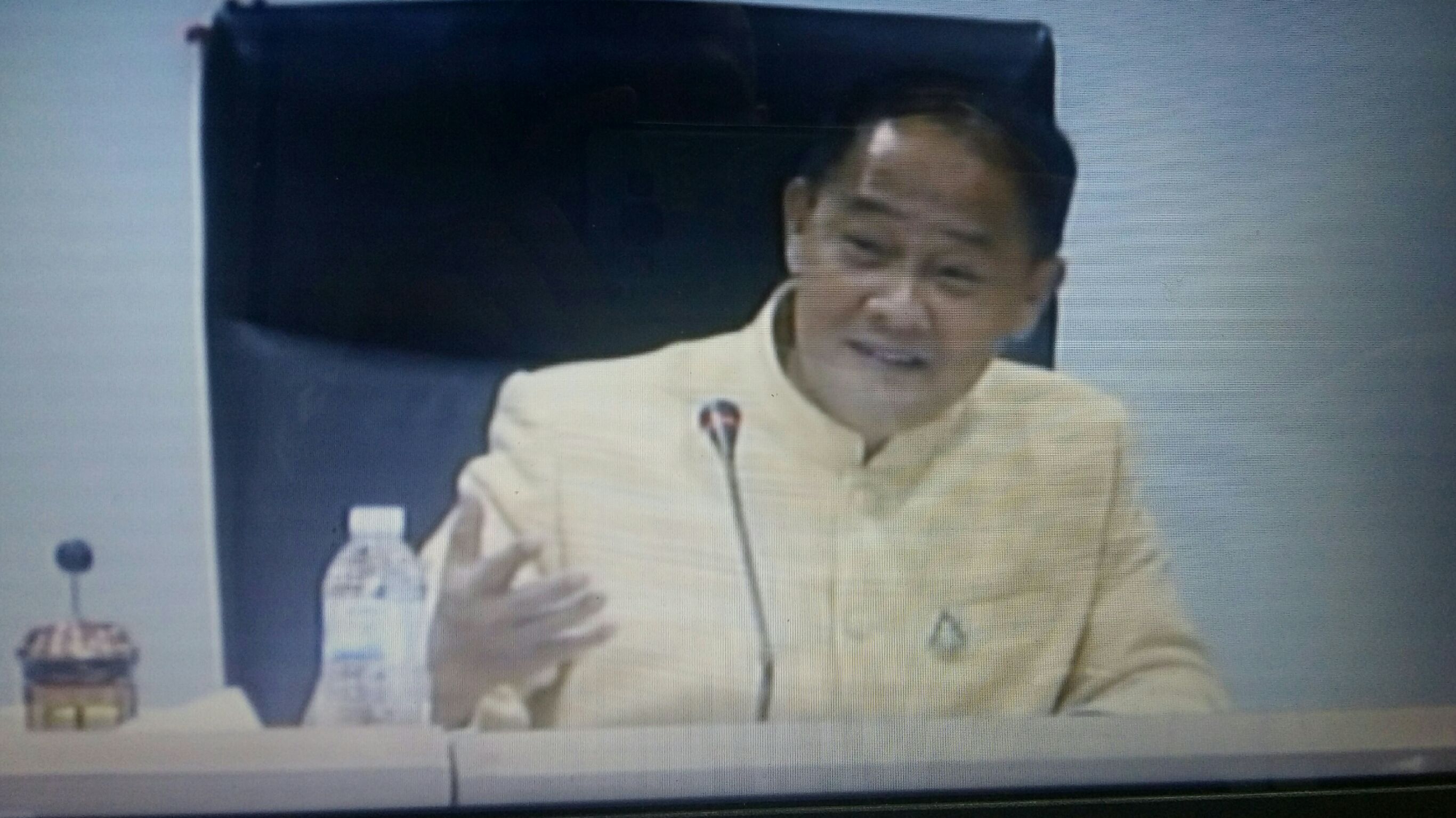 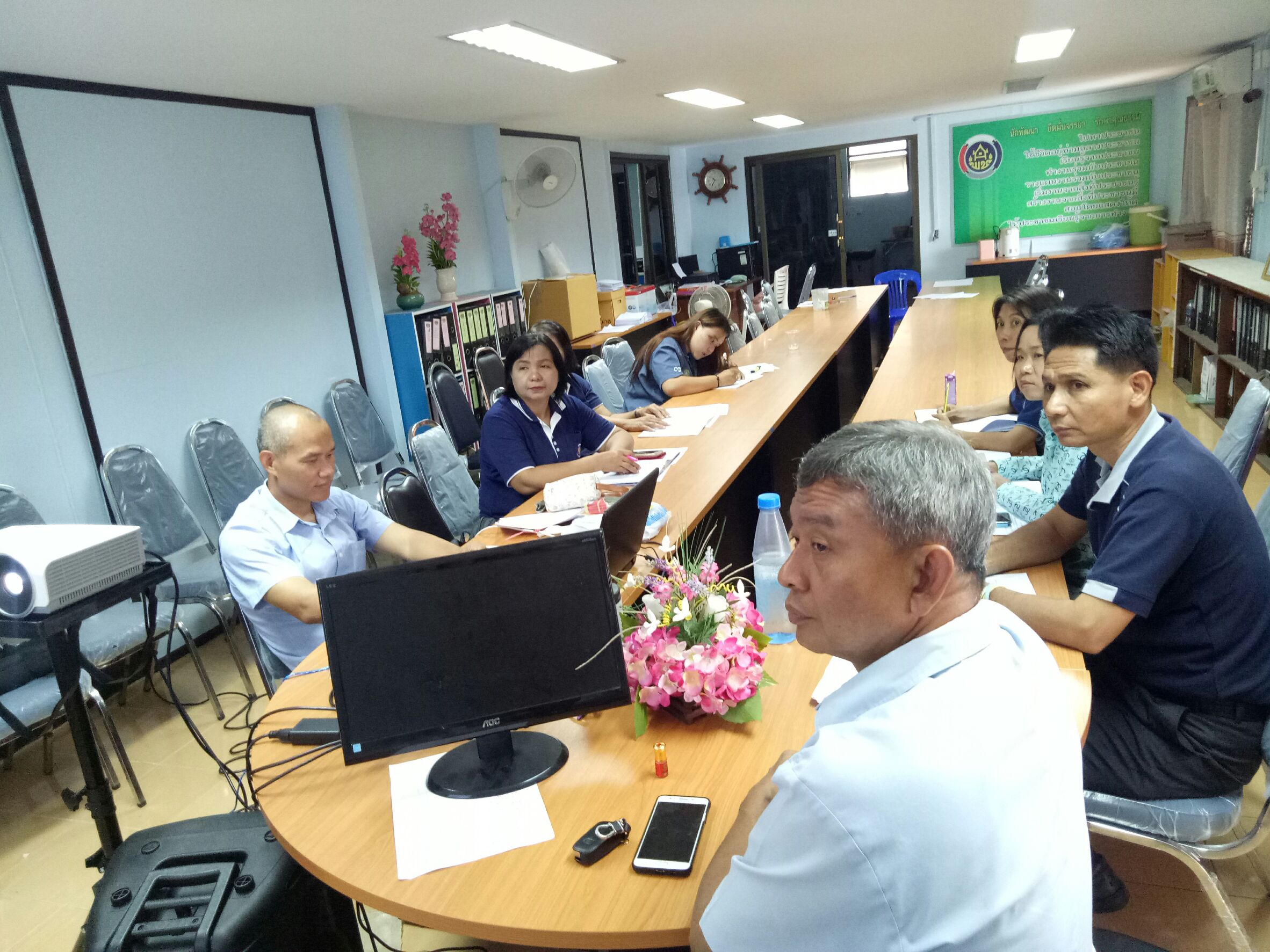 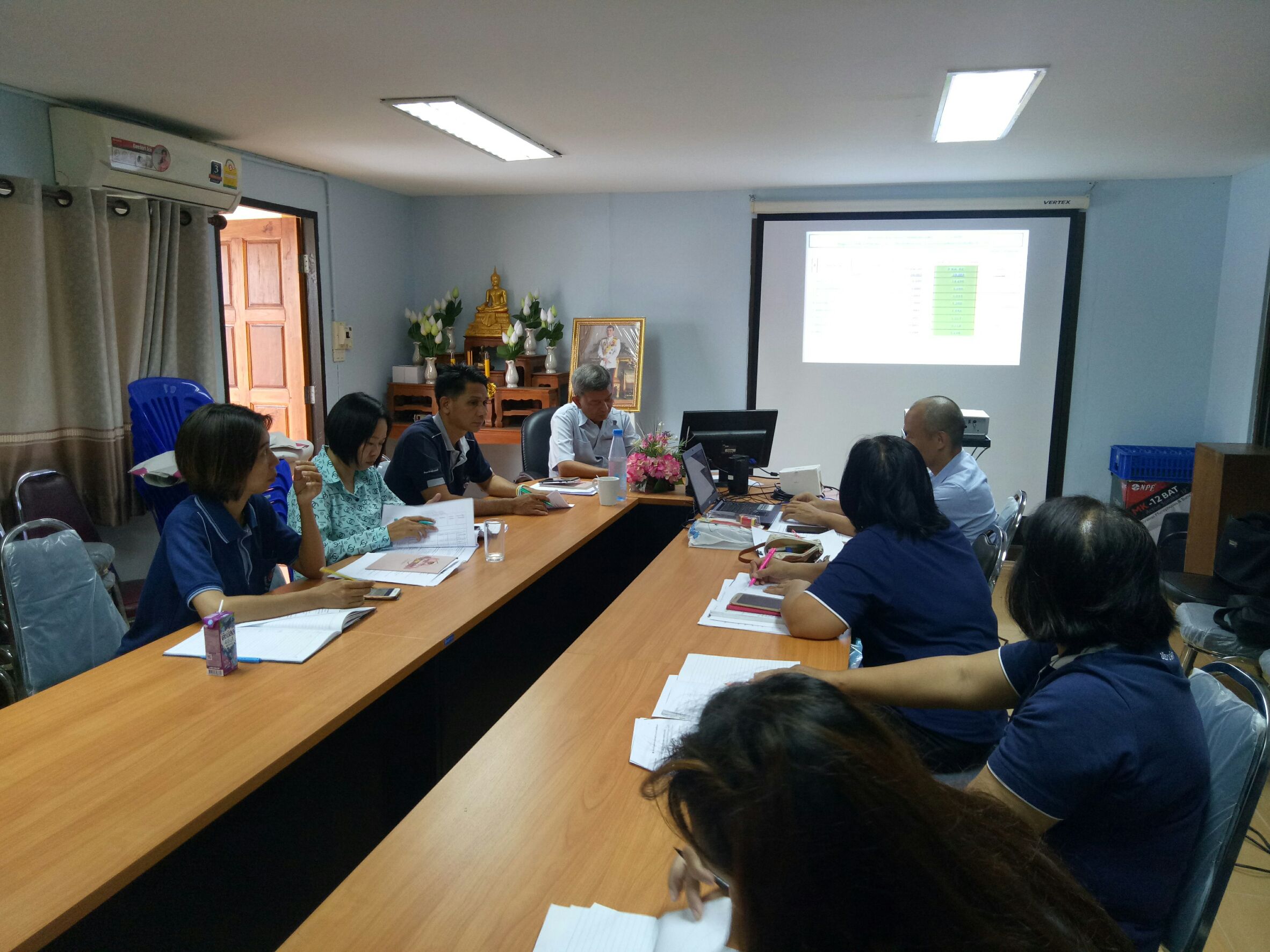 ลำดับที่ชื่อ – สกุลตำแหน่งลายมือชื่อหมายเหตุ๑๒๓๔๕๖๗๘ที่ประเด็นข้อสั่งการหมายเหตุ๑.ข้อสั่งการอธิบดีกรมการพัฒนาชุมชน๑.๑ OTOP Today๑.๒ การจัดงาน OTOP ศิลปาชีพประเทศไทย OTOP ก้าวไกล ด้วยพระบารมี ประจำปี ๒๕๖๒๑.๓ การสร้างการรับรู้กองทุนในหมู่บ้านของประชาชน-เว็ปไซด์ OTOP Today ต้องมีความพร้อมที่จะเสนอจำหน่ายผลิตภัณฑ์ในทางเว็ปไซด์ อยู่ตลอดเวลาและต้องมีรูปภาพหน้าเว็ปไซด์ตามเทศกาล เช่น เทศกาลวันวาเลนไทน์ ขึ้นปีใหม่  ผ่านไปประมาณ 3 เดือน ก็ต้องมีการเปลี่ยนหน้าเว็ปใหม่-สินค้าที่จำหน่ายต้องกำหนดรวมราคาส่งด้วย-การจัดงานที่ผ่านมา OTOP ศิลปาชีพประเทศไทย OTOP ก้าวไกล ด้วยพระบารมี ประจำปี ๒๕๖๒ มีการจัดงานกองทุนแม่ของแผ่นดินติดๆ กัน แต่ไม่ได้พามวลชนไปดุจุดจำหน่าย OTOP ต่อไปถ้ามีการจัดงานจำหน่ายOTOP จะต้องมีการวางแผนการประชาสัมพันธ์การจัดงานให้ดี ต้องดูว่ามีการจัดงานอะไรของกรมฯใกล้เคียงก็เชิญชวนคนที่มาร่วมงานใกล้เคียงมาเดินดูงาน OTOP ด้วย กลุ่มจะได้ขายของได้-ให้มีการนำหลักคุณธรรมของกลุ่มออมทรัพย์เพื่อการผลิตมาใช้กับงานกองทุนในชุมชนคุณธรรม ๕ ประการ ดังนี้
๑.ความซื่อสัตย์
๒.ความเสียสละ
๓.ความรับผิดชอบ
๔.ความเห็นอกเห็นใจกัน
๕.ความไว้วางใจกันที่ประเด็นข้อสั่งการหมายเหตุ๑.๔.ชุมชนท่องเที่ยว OTOP นวัตวิถี -ชุมชนไหนที่เด่นอยู่แล้ว ก็ขอให้ช่วยกันประชาสัมพันธ์ให้เป็นที่รู้จักทั่วประเทศเพื่อกลบเกลื่อนชุมชนที่ไม่ค่อยดัง หรือถ้าชุมชนไหนมีผลิตภัณฑ์ที่ดีก็มีการนำออกมาจำหน่ายให้เป็นที่รู้จัก